To, Mukti Australia,Sir/Madam,   I, Sourav Sardar, 3rd prof MBBS Student of Deben Mahata Government Medical College and Hospital, Purulia . In 2nd prof , I got 70% with Honours in Pharmacology. From 1st April, my 3rd prof part 1 exam will be started. I am giving my best efforts.              Thanks to Mukti Australia for giving me the scholarship. It was impossible to continue my study without your help.                  									Thanking you.Date- 23/01/2024             							Yours faithfully                                                  						Sourav Sardar.(Jan 23, 2024)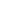 